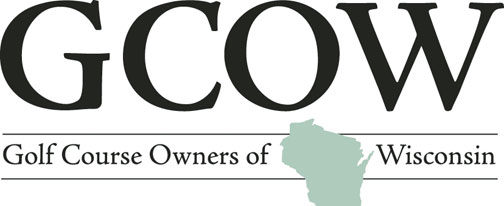 The GCOW has an obligation to grow the game and the business of golf in Wisconsin. We strive to provide you with advocacy, promotion, partnerships, cost-savings, and education. Your dues investment is based on the number of holes at your course and includes membership in the GCOW and the NGCOA. Thank you for your commitment to the golf industry through your investment in membership. Please contact us at any time to assist in providing you with the best service possible. Thank you for your investment in this great game of golf!GCOW Membership ApplicationFirst __________________________________Last _______________________________________________Course _______________________________ Email_______________________________________________Address_______________________________ Phone _____________________________________________C/S/Z_________________________________ Website____________________________________________Membership Dues (Please Circle One)		9 holes - ($270)		18 holes - ($465)		27 holes- ($540)36 to 54 holes - ($600)		3 or more courses - ($800)Annual Dues Amount -- $ ______			Annual Renewal Date – ONE YEAR FROM JOINING!Payment____ Check Enclosed 			____ Credit Card (circle one)		Visa		MasterCard 		Name on card________________________________________________________________Card #: ________________________________  Exp. Date: __________________ 3 Digit Code: _____________You may also pay safely and securely at our GCOW store at: https://gcow-310834.square.site/Please return application with payment to: Golf Course Owners of Wisconsin (GCOW), Attn: Jeff Schwister, 11350 W. Theo Trecker Way, West Allis, WI 53214. Phone: (414) 443-3568, Email: jeffs@gcow.org, Website: www.gcow.org.